Romantic Relationships between Peers (young people)Set boundaries early. Anticipate that this will be an issue for youth, and be prepared when it comes up. 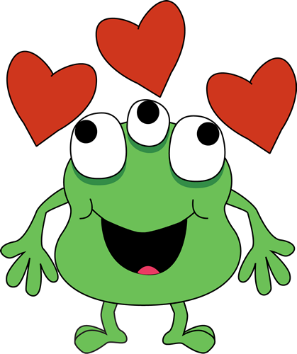 In general, it’s OK as long as the relationship does not interfere with the group or an individual’s experience at church. If it does begin to interfere, the adult mentors should talk with the individuals about the situation, before it becomes a problem. No one should feel uncomfortable because of a relationship. Adults should never encourage youth to get into a relationship at a church event.Youth should not: pair off together during group time, excluding others indulge in public displays of affection sneak off to be alone Do not tease kids about this or confront them in front of the group. Treat it seriously. 